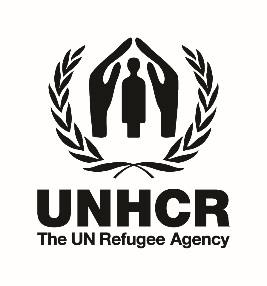 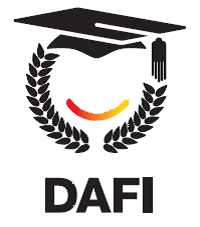 Call for Applications for 2018 DAFI Scholarship for refugees in UkraineWould you like to earn a University degree or diploma?  You are invited to apply for new DAFI scholarships programme, funded by the German Government and administered by UNHCR, with the goal of helping refugee students to access higher education. The scholarship covers all tuition fees, as well as living costs and educational materials during full-time studies up to Bachelor degree, no longer than 4 years of studies. All the candidates should meet the following criteria:Be recognized as refugee or a person in need of complementary protection by the Ukrainian government;Age of 28 or younger;Be a 1st year student of one of the universities accredited by the government of Ukraine;Full secondary education; Excellent academic performance;Never receive an academic scholarship for university studies;Be in need of financial support to continue your education;Strong motivation to contribute to your community;Interest in professional development;Those who meet the abovementioned criteria should submit the following documents: Completed and signed application form, available in English and Russian languages on UNHCR website unhcr.org.ua and from the implementing partners below;Valid refugee certificate or certificate on complementary protection; Proof of enrolment into the colleagues/university (Admission Letter/ Contract / Bonafide Letter);Matriculation certificate and academic achievements record from the school;Academic achievements record from the latest examination in the college/university (if any);Motivation letter on how you intend to use the knowledge and skills obtained during the studies. Once collected, the whole package is to be submitted to UNHCR email ukrkiprt@unhcr.org with the subject “2018 DAFI Application form_Your family name” by 12 August 2018. Late applications will not be considered.You can contact UNHCR implementation partners for assistance with filling in the application forms and other related issues in the following regions:Kyiv: Charitable foundation “Rokada”, 0445015696; 7, Vasylya Chumaka Str.Odesa: Public Organization “10th April”, 0487869666, 0936628525; 15, Heroev Krut, str.Zakarpattia: International Foundation of Health and Environment Protection "Region Karpat" (NEEKA), 0313132122; 3 Michurina Str.Kharkiv: Charitable foundation “R2P”, 0948111764; 85, Chernyshevska, str.If you reside in other regions or for more information on application process, please contact UNHCR directly via telephone number 0442889710 or visit our office at the address Kyiv, 16, Lavrska street, during the counseling day on Wednesday from 10:00 to 17:00. Selected candidates will be notified of the results and invited for personal interview. Good luck  